ПРОЕКТ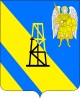 АДМИНИСТРАЦИЯ КИЕВСКОГО СЕЛЬСКОГО ПОСЕЛЕНИЯКРЫМСКОГО РАЙОНАПОСТАНОВЛЕНИЕот __.__.2020г.			                                                                           №  ___                                                      село КиевскоеОб утверждении Положения об организации похоронного дела и содержании кладбищ на территории Киевского сельского поселения Крымского районаВ соответствии с Федеральным законом от 6 октября 2003 года № 131-ФЗ «Об общих принципах организации местного самоуправления в Российской Федерации», Федеральным законом от 12 января 1996 года № 8-ФЗ «О погребении и похоронном деле», Законом Краснодарского края от 4 февраля 2004 года № 666-КЗ «О погребении и похоронном деле в Краснодарском крае», постановлением администрации Киевского сельского поселения Крымского района от 13 августа 2018 года №155 «Об утверждении Положения об организации похоронного дела и содержании кладбищ на территории Киевского сельского поселения Крымского района», п о с т а н о в л я ю:1. Утвердить Положение об организации похоронного дела и содержании кладбищ на территории Киевского сельского поселения Крымского района (приложение).2. Главному специалисту администрации Киевского сельского поселения Крымского района З.А.Гаврилвой настоящее постановление обнародовать путем размещения на информационных стендах, расположенных на территории муниципального образования и разместить на официальном сайте администрации Киевского сельского поселения Крымского района в сети «Интернет».3. Контроль за выполнением настоящего постановления оставляю за собой.4. Постановление вступает в силу со дня официального обнародования.Глава Киевского сельского поселения Крымского района								   Б.С.ШатунПОЛОЖЕНИЕ об организации похоронного дела и содержании кладбищ на территорииКиевского сельского поселения Крымского района1. Общие положения1.1. Настоящее Положение об организации похоронного дела и содержании кладбищ на территории Киевского сельского поселения Крымского района (далее - Положение) разработано в соответствии с Федеральным законом от 6 октября 2003 года N 131-ФЗ "Об общих принципах организации местного самоуправления в Российской Федерации", Федеральным законом от 12 января 1996 года N 8-ФЗ "О погребении и похоронном деле", Законом Краснодарского края от 4 февраля 2004 года N 666-КЗ "О погребении и похоронном деле в Краснодарском крае" и устанавливает требования к качеству услуг, предоставляемых согласно гарантированному перечню услуг по погребению, порядок организации похоронного дела.2. Критерии качества услуг по погребению2.1. Услуги по погребению, в том числе услуги предоставляемые согласно гарантированному перечню услуг по погребению, оказываемых супругу, близким родственникам, иным родственникам, законному представителю или иному лицу, взявшему на себя обязанность осуществить погребение умершего, специализированной службой по вопросам похоронного дела на безвозмездной основе, включают:- оформление документов, необходимых для погребения, в течение суток с момента обращения в специализированную службу по вопросам похоронного дела:- осуществление приема заказа на организацию и проведение похорон, заключающееся в уточнение места нахождения тела умершего, даты и времени похорон, маршрута следования траурной процессии, роста покойного, оформление заказа на услуги автокатафалка;- предоставление деревянного гроба, обитого снаружи и внутри тканью;- установка ритуального регистрационного знака с надписью (Ф.И.О. погребенного, год рождения, год смерти);- получение предметов похоронного ритуала на складе салона-магазина, погрузка их в автомашину, переезд от специализированной службы до адресата и обратно, выгрузка предметов похоронного ритуала из автомашины;- устройство могилы (в том числе для захоронения урны с прахом), включающее: разметку места захоронения для рытья могилы, расчистку места захоронения от снега в зимнее время, копку могилы, зачистку поверхности дна и стенок могилы вручную;- погребение, включающее: вынос гроба из автокатафалка и доставка его до места захоронения, ожидание проведения траурного обряда, закрытие крышки гроба и опускание гроба в могилу (опускание урны с прахом), засыпку могилы грунтом, устройство надмогильного холма, установку надгробного ритуального регистрационного знака.3. Организация похоронного дела на территории Киевского сельского поселения Крымского района3.1. Похоронное дело - самостоятельный вид деятельности, включающий в себя деятельность по оказанию ритуальных, юридических, производственных, обрядовых (кроме религиозных) и иных сопутствующих услуг, связанных с созданием и эксплуатацией объектов похоронного назначения, а также организацией и проведением похорон.3.2. Организация похоронного дела осуществляется в соответствии со следующими принципами:- обеспечение гарантий, установленных законодательством Российской Федерации о погребении и похоронном деле;- обеспечение гуманности ритуального обслуживания населения;- оптимизация управления системой ритуального обслуживания на территории Киевского сельского поселения Крымского района;- централизация функций ведения и хранения единой базы данных о захоронениях на территории Киевского сельского поселения Крымского района.3.3. Оказание указанных в пункте 2.1 настоящего Положения услуг на территории Киевского сельского поселения Крымского района осуществляют:- уполномоченный орган местного самоуправления в сфере погребения и похоронного дела – администрация Киевского сельского поселения Крымского района (далее - уполномоченный орган);- специализированная служба по вопросам похоронного дела (далее - специализированная служба);- хозяйствующие субъекты, оказывающие услуги в сфере похоронного дела в соответствии с действующим законодательством Российской Федерации (далее - хозяйствующие субъекты).3.4. Администрация Киевского сельского поселения Крымского района (далее – уполномоченный орган) в пределах своей компетенции:1) разрабатывает и реализует мероприятия по формированию ценовой и тарифной политики в сфере погребения и похоронного дела;2) обеспечивает рациональное размещение объектов похоронного назначения на территории Киевского сельского поселения Крымского района в соответствии с градостроительными нормативами;3) проводит инвентаризацию кладбищ (действующих и закрытых);4) формирует и ведет реестр кладбищ, расположенных на территории Киевского сельского поселения Крымского района;5) разрабатывает и реализует мероприятия по созданию новых, а также эксплуатации, реконструкции, ремонту, расширению, закрытию или переносу действующих кладбищ;6) осуществляет мероприятия по принятию в муниципальную собственность бесхозяйных кладбищ, расположенных на территории Киевского сельского поселения Крымского района;7) осуществляет контроль за использованием кладбищ и иных объектов похоронного назначения, находящихся в собственности Киевского сельского поселения Крымского района, исключительно по целевому назначению;8) осуществляет иные полномочия, установленные действующим законодательством Российской Федерации, Краснодарского края и муниципальными нормативными правовыми актами.3.5. Предоставление услуг согласно гарантированному перечню услуг по погребению, погребение лиц, определенных статьей 12 Закона Краснодарского края от 4 февраля 2004 года N 666-КЗ "О погребении и похоронном деле в Краснодарском крае", а также предоставление услуг по перезахоронению, эксгумации, изготовлению металлических гробов и их герметизации осуществляется исключительно специализированной службой.Специализированная служба может заключать договоры с юридическими и физическими лицами на проведение иных работ по погребению умерших, организации похорон, по устройству и содержанию мест погребений.3.6. Определение специализированной службы и порядка взаимодействия между специализированной службой и уполномоченным органом осуществляются в соответствии с правовыми актами администрации Киевскорго сельского поселения Крымского района. 3.7. Решение о создании кладбищ и иных объектов похоронного назначения в Киевского сельском поселении Крымского района принимается администрацией Киевского сельского поселения Крымского района путем издания соответствующего постановления.Предложения по созданию кладбищ и иных объектов похоронного назначения вносятся в порядке, установленном действующим законодательством Российской Федерации.3.8. Стоимость гарантированного перечня услуг по погребению устанавливается решением Совета Киевского сельского поселения Крымского района,3.9. Нормативное регулирование организации похоронного дела на территории Киевского сельского поселения Крымского района осуществляется органом местного самоуправления Киевского сельского поселения Крымского района в рамках полномочий, определенных законодательством Российской Федерации.3.10. Эксплуатация и содержание муниципальных кладбищ осуществляется за счет средств местного бюджета специализированной службой, юридическими лицами или индивидуальными предпринимателями, определяемыми в порядке, установленном законодательством Российской Федерации о размещении заказов для муниципальных нужд.3.11. Должностные лица администрации Киевского сельского поселения Крымского района, которые в силу своих должностных обязанностей имеют доступ к информации о фактах наступления смерти граждан, не вправе навязывать родственникам умерших (погибших), иным лицам, взявшим на себя обязанность по организации похорон умерших (погибших), приобретение ритуальных услуг, а также заключение договора на предоставление ритуальных услуг с определенным лицом, оказывающим ритуальные услуги.3.12. На кладбищах, закрытых для свободных захоронений, с соблюдением санитарно-эпидемиологических правил и норм погребение производится только на территории мест родственных, семейных (родовых), воинских, почетных захоронений, захоронений в стенах скорби, предоставленных до вступления в силу постановления администрации Киевского сельского поселения Крымского района о закрытии кладбища для свободных захоронений.3.13. Решение о закрытии кладбища, а также о закрытии кладбища для свободных захоронений принимается администрацией Киевского сельского поселения Крымского района.4. Порядок деятельности специализированной службы4.1. Прием заявлений о погребении согласно гарантированному перечню услуг, заключение договоров на услуги по погребению и организацию похорон вне гарантированного перечня услуг по погребению специализированной службой осуществляются по месту расположения специализированной службы.Заявление о проведении погребения по гарантированному перечню услуг по погребению может быть подано Заявителем в администрацию Киевского сельского поселения. После приема указанного заявления администрация Киевского сельского поселения в срок не позднее одного дня передает заявление в Специализированную службу для исполнения.  4.2. Заказ на оказание ритуальных услуг оформляется договором (счет-заказ) с обязательным заполнением следующих реквизитов:- полное наименование и юридический адрес исполнителя;- фамилия, имя, отчество заказчика, его адрес и телефон;- дата приема заказа, подписи заказчика и лица, принявшего заказ;- перечень заказанных услуг, их стоимость и другие реквизиты.4.4. Заказ на погребение оформляется при предъявлении лицом, взявшим на себя ответственность по организации похорон, паспорта или иного документа, удостоверяющего личность.В случае исполнения обязанностей по организации похорон юридическим лицом, индивидуальным (частным) предпринимателем оформление заказа на погребение осуществляется при предъявлении договора при его наличии, доверенности от заказчика на организацию похорон с указанием представителя и его паспортных данных.4.5. Специализированная служба по вопросам похоронного дела должны иметь вывеску со следующей информацией: наименование и юридический адрес, режим работы.Для посетителей в месте приема заказов должна находиться следующая обязательная информация:- Положение об организации похоронного дела и содержании кладбищ на территории  Киевского сельского поселения Крымского района;- о перечне безвозмездно оказываемых услуг согласно гарантированному перечню услуг по погребению;- о перечне услуг по погребению, оказываемых на платной основе (с указанием стоимости каждой из услуг);- о перечне документов, необходимых для оказания услуг согласно гарантированному перечню услуг по погребению;- извлечения (выписки) из Законов Российской Федерации "О защите прав потребителей" и "О погребении и похоронном деле";- прейскуранты (выписки из прейскурантов) на предметы ритуала;- образцы, проспекты изготавливаемых и реализуемых изделий;- образцы типовых документов, квитанций, удостоверяющих прием заказа и оплату услуг потребителем;- сведения о льготах, предоставляемых в соответствии с законодательством Российской Федерации отдельным категориям граждан;- надлежащим образом оформленная книга отзывов и предложений.4.6. Специализированная служба по вопросам похоронного дела имеет право:- приобретать или арендовать необходимую материально-техническую базу для выполнения возложенных задач в порядке, установленном законодательством Российской Федерации, краевым законодательством и муниципальными правовыми актами;- организовывать работу салонов, магазинов по продаже ритуальных принадлежностей, пунктов приема заказов на погребение;- получать возмещение стоимости услуг, предоставляемых в соответствии с действующим законодательством Российской Федерации;- заключать прижизненные договоры на оказание ритуальных услуг;- осуществлять иные права, не противоречащие действующему законодательству и  уставным видам деятельности.4.7. Специализированная служба по вопросам похоронного дела обязана:- обеспечить предоставление населению услуг в соответствии с действующим законодательством Российской Федерации, том числе услуг согласно гарантированному перечню услуг по погребению, оказываемых супругу, близким родственникам, иным родственникам, законному представителю или иному лицу, взявшему на себя обязанность осуществить погребение умершего на безвозмездной основе;- обеспечить волеизъявления умерших в соответствии с действующим законодательством Российской Федерации в сфере погребения и похоронного дела;- обеспечить надлежащее качество выполняемых работ и культуры обслуживания;- соблюдать правила безопасности производства работ, санитарно-гигиенических норм и требований по защите здоровья людей;- выполнять требования Федерального закона "О погребении и похоронном деле";- выполнять требования Закона Российской Федерации "О защите прав потребителей" при оказании услуг по погребению;- организовывать мероприятия по проведению инвентаризации мест захоронения на кладбищах (действующих и закрытых);4.8. Специализированная служба несет ответственность за нарушение качества и порядка предоставления услуг в соответствии с законодательством Российской Федерации.5. Порядок предоставления земельных участков под захоронение5.1. Предоставление земельных участков под захоронение производится специализированной службой путем выдачи свидетельства о регистрации захоронения (далее - свидетельство). Форма свидетельства устанавливается в соответствии с приложением N 1 к настоящему Положению.5.2. За выдачей свидетельства могут обратиться супруг, близкие родственники (дети, родители, усыновленные, усыновители, родные братья и родные сестры, внуки, дедушка, бабушка), иные родственники либо законный представитель умершего, иные лица, взявшие на себя обязанность осуществить погребение умершего, в том числе иные хозяйствующие субъекты (далее - лица, осуществляющие организацию погребения).5.3. Лица, осуществляющие организацию погребения, предоставляют в специализированную службу:- заявление о выдаче свидетельства (в произвольной форме);- копию свидетельства о смерти умершего (погибшего), выданное органами ЗАГС или медицинского свидетельства о смерти;- копию документа, удостоверяющего личность лица, осуществляющего организацию погребения;- копию документа, удостоверяющего право на организацию погребения (при наличии). 5.4. Время осуществления погребения устанавливается специализированной службой по согласованию с лицом, осуществляющим организацию погребения, с учетом особенностей вероисповедания и национальных традиций умершего.5.5. Свидетельство выдается специализированной службой лицу, осуществляющему организацию погребения, в день обращения с заявлением о выдаче разрешения.Свидетельство удостоверяется печатью специализированной службы.5.6. Свидетельство о регистрации захоронения в родственном месте захоронения выдается специализированной службой в порядке, установленном пунктами 5.1, 5.2, 5.4, 5.5 настоящего Положения.Для получения указанного свидетельства лицо, осуществляющее организацию погребения, представляет в специализированную службу следующие документы:1) заявление лица, взявшего на себя обязанность осуществить погребение путем подзахоронения на месте родственного захоронения, в произвольной форме;2) свидетельство о регистрации родственного захоронения по форме согласно приложению N 2 к настоящему Положению;3) письменное согласие лица, на которое зарегистрировано родственное захоронение (в случаях, если лицо, указанное в подпункте 1 настоящего пункта, не является лицом, на которое зарегистрировано данное родственное захоронение);4) паспорт или иной документ, удостоверяющий личность лица, указанного в подпункте 1 настоящего пункта;5) медицинское свидетельство о смерти умершего (погибшего), тело которого подлежит подзахоронению в родственную могилу, или свидетельство о смерти умершего (погибшего), выданное органами ЗАГС.5.7. Свидетельство о регистрации захоронения в семейном (родовом) месте захоронения выдается специализированной службой в порядке, установленном пунктами 5.1, 5.2, 5.4, 5.5 настоящего Положения.Для получения указанного свидетельства лицо, осуществляющее организацию погребения, представляет в специализированную службу следующие документы:1) заявление лица, взявшего на себя обязанность осуществить погребение путем подзахоронения на месте семейного (родового) захоронения, в произвольной форме;2) свидетельство о регистрации семейного (родового) захоронения по форме согласно приложению N 2 к настоящему Положению;3) паспорт или иной документ, удостоверяющий личность лица, указанного в подпункте 1 настоящего пункта;4) платежный документ, подтверждающий факт уплаты за резервирование места под будущие захоронения;5) медицинское свидетельство о смерти умершего (погибшего), тело которого подлежит подзахоронению в родственную могилу, или свидетельство о смерти умершего (погибшего), выданное органами ЗАГС;6) документы, подтверждающие степень родства умершего с родственниками, ранее погребенными на данном месте захоронения.5.8. Самовольные захоронения не допускаются.5.9. Предоставление земельных участков под захоронения на кладбище осуществляется специализированной службой безвозмездно.5.10. Каждое захоронение регистрируется специализированной службой в книге регистрации захоронений в порядке и по форме согласно приложению N 3 к настоящему Положению.5.11. Специализированная служба обеспечивает создание и регулярное обновление единой электронной базы данных о захоронениях на кладбищах Киевского сельского поселения Крымского района.6. Правила содержания и благоустройства кладбищ6.1. На кладбищах необходимо предусматривать:а) стенд с планом кладбища. На плане должны быть обозначены основные зоны кладбища, здания и сооружения, кварталы и секторы захоронений и дана их нумерация. Стенд с планом следует устанавливать на территории кладбища у главного входа;б) указатели расположения зданий и сооружений, общественных туалетов;в) стенд для помещения объявлений и правил посещения кладбищ, прав и обязанностей граждан;г) стационарные скамьи, садовые диваны, которые устанавливают у основных зданий, на аллеях, кварталах захоронений и на площадках для отдыха;д) общественные туалеты;е) мусоросборники и урны для мусора;ж) скамейки.6.2. Все работы по застройке и благоустройству территорий кладбищ должны выполняться с максимальным сохранением существующих деревьев, кустарников и растительного грунта.6.3. На территории кладбища должны быть предусмотрены поливочные емкости или поливочный водопровод.6.4. Деятельность по содержанию кладбищ должна обеспечивать:- постоянное благоустройство территорий муниципальных кладбищ;- содержание в исправном состоянии здания, инженерное оборудование территорий муниципальных кладбищ, их оград, дорог, площадок;- установленные требования к санитарному состоянию территорий кладбищ;- функционирование общественных туалетов, освещения, систематическую уборку дорожек общего пользования, проходов и других участков хозяйственного назначения (кроме могил) и своевременный вывоз мусора с территорий муниципальных кладбищ;- осуществление ухода за зелеными насаждениями на территории муниципальных кладбищ, их полив и обновление;- выполнение иных требований, предусмотренных действующим законодательством Российской Федерации.7. Размеры предоставляемого земельного участка для захоронений7.1. На открытых кладбищах захоронения производятся в последовательном порядке по действующей нумерации подготовленных могил.7.2. В зоне захоронения общественных кладбищ могут быть предусмотрены обособленные земельные участки (зоны) одиночных, родственных, семейных (родовых), почетных, воинских захоронений.7.3. Одиночные захоронения - места захоронения, предоставляемые бесплатно на территории общественных кладбищ для погребения одиноких граждан и граждан, при захоронении которых супруг, близкие родственники, иные родственники, законный представитель умершего (погибшего) или иное лицо, взявшее на себя обязанность осуществить погребение умершего (погибшего) не заявили о создании родственного или семейного захоронения, а также граждан, личность которых не установлена органами внутренних дел, или не имеющих супруга, близких или иных родственников либо законного представителя или при невозможности ими осуществить погребение.7.4. Отвод земельных участков для размещения места погребения осуществляется специализированной службой в соответствии с санитарно-эпидемиологическим  и иным законодательством.  7.5. Размер вновь отводимого земельного участка на 1 могилу составляет                               4 квадратных метра, расстояние между могилами по длинным сторонам должно быть не менее 1 метра, по коротким – не менее 0,5 метра.7.6. В случае захоронения умершего (погибшего) в нестандартном гробу размер могилы увеличивается в зависимости от размера гроба без увеличения площади отводимого участка.7.7. При захоронении гроба с телом или тела без гроба глубину могилы следует устанавливать в зависимости от местных условий (характера грунтов и уровня стояния грунтовых вод). При этом длина могилы должна быть не менее 2 метров, ширина 1 метр, глубина не менее 1,5 метра (от поверхности земли до крышки гроба 1 метр). Во всех случаях отметка дна могилы должна быть на 0,5 метра выше уровня стояния грунтовых вод.7.8. При отсутствии свободного места, при родственном захоронении разрешается производить захоронение в пределах существующего участка для захоронения без увеличения площади данного земельного участка. В этом случае допускается уменьшение расстояния между могилами первого и второго захоронения.7.9. Допускается повторное захоронение в одну и ту же могилу тел родственника (родственников) при условии разрешения специализированной службы и истечения кладбищенского периода (времени разложения и минерализации тела умершего) с момента предыдущего захоронения, устанавливаемого местными организациями санитарно-эпидемиологического надзора, но не ранее чем через 20 лет.7.10. Места родственных захоронений предоставляются  непосредственно при погребении умершего. При подзахоронении на месте родственного захоронения в специализированную службу в сфере погребения и похоронного дела представляются:1) заявление лица, взявшего на себя обязанность осуществить погребение путем подзахоронения на месте родственного захоронения, в произвольной форме;2) свидетельство о регистрации родственного захоронения;3) письменное согласие лица, на которое зарегистрировано родственное захоронение (в случаях, если лицо, указанное в подпункте 1 настоящего пункта, не является лицом, на которое зарегистрировано данное родственное захоронение);4) паспорт или иной документ, удостоверяющий личность лица, указанного в подпункте 1 настоящего пункта;5) медицинское свидетельство о смерти умершего (погибшего), тело которого подлежит подзахоронению в родственную могилу, или свидетельство о смерти умершего (погибшего), выданное органами ЗАГС.Размер участка для родственного захоронения составляет 8 кв. м. Лицу, на которое зарегистрировано родственное захоронение, предоставляется право быть в дальнейшем погребенным на данном месте захоронения, а также разрешается производить погребение на месте захоронения родственников умершего.7.11. Семейные (родовые) захоронения - места захоронения, предоставляемые на общественных открытых кладбищах для погребения трех и более умерших родственников.Места для создания семейных (родовых) захоронений предоставляются как непосредственно при погребении умершего, так и под будущие захоронения.Участки земли на общественных кладбищах для создания семейных (родовых) захоронений предоставляются гражданам Российской Федерации.Размер места семейного (родового) захоронения не превышает 20 квадратных метров, исходя из нормы 4 кв. м. на человека.7.12. Площадь зоны семейных (родовых) захоронений на территории общественного кладбища не должна превышать одной трети общей площади зоны захоронения кладбища.7.13. Специализированная служба предоставляет места для захоронения на кладбищах, а также земельные участки для создания семейных (родовых) захоронений. Специализированная служба принимает решение о предоставлении или об отказе в предоставлении места захоронения, формирует и ведет реестр семейных (родовых) захоронений. 7.14. Для решения вопроса о предоставлении места для создания семейного (родового) захоронения в специализированную службу предоставляются следующие документы:1) заявление о предоставлении места для создания семейного (родового) захоронения с указанием круга лиц и степени родства, которых предполагается похоронить (перезахоронить) на месте семейного (родового) захоронения (далее - лица, указанные в заявлении), с указанием лица, предлагаемого считаться ответственным за захоронение;2) копия паспорта или иного документа, удостоверяющего личность заявителя, с предъявлением подлинника для сверки;Не допускается требовать от заявителя предоставления документов, не предусмотренных настоящим Положением.  Все представленные документы принимаются по описи, копия которой вручается заявителю в день получения всех необходимых документов, указанных в настоящем Положении, с отметкой о дате их приема.7.15. Решение о предоставлении места для создания семейного (родового) захоронения или об отказе в его предоставлении принимается в срок, не превышающий 30 дней со дня получения заявления со всеми документами.7.16. Уведомление о предоставлении места для создания семейного (родового) захоронения, либо  об отказе в предоставлении места для создания семейного (родового) захоронения с указанием причин отказа, вручается или отправляется почтовым отправлением с уведомлением о его вручении (далее - направляется с уведомлением) заявителю в письменной форме.7.17. При непосредственном осуществлении погребения умершего решение о предоставлении места для создания семейного (родового) захоронения или об отказе в его предоставлении принимается в день предоставления заявителем в специализированную службу в сфере погребения и похоронного дела (не позднее одного дня до дня погребения) медицинского свидетельства о смерти или свидетельства о смерти, выдаваемого органами ЗАГС, а также документов, указанных в пункте 7.14. настоящего раздела. 7.18. Отказ в предоставлении места для создания семейного (родового) захоронения допускается в случаях, если:а) заявитель является недееспособным лицом;б) заявитель не представил документы, указанные в пункте 7.14. настоящего раздела;в) заявитель выразил желание получить место на кладбище, которое не входит в перечень кладбищ, на которых могут быть предоставлены места для создания семейных (родовых) захоронений;7.19. Заявитель вправе обжаловать отказ в предоставлении места для создания семейного (родового) захоронения в судебном порядке. 7.20. На основании принятого решения о предоставлении места для создания семейного (родового) захоронения и платежного документа, подтверждающего факт внесения платы за резервирование места под будущие захоронения, специализированная служба осуществляет его предоставление в срок, не превышающий семи календарных дней, но не позднее одного дня до дня погребения в случаях, установленных Законом Краснодарского края от 4 февраля 2004 г. № 666-КЗ.Одновременно с предоставлением места для создания семейного (родового) захоронения специализированной службой оформляется и вручается свидетельство о регистрации семейного (родового) захоронения лицу, на которое зарегистрировано данное место захоронения.В свидетельстве о семейном (родовом) захоронении указываются наименование кладбища, на территории которого предоставлено место для создания семейного (родового) захоронения, размер семейного (родового) захоронения, место его расположения на кладбище (номера квартала, сектора, участка), фамилия, имя и отчество лица, на которое зарегистрировано семейное (родовое) захоронение.7.21. По письменному ходатайству лица, на которое зарегистрировано семейное (родовое) захоронение, на месте семейного (родового) захоронения могут быть погребены родственники, не указанные в заявлении о предоставлении места для создания семейного (родового) захоронения.7.22. Обязанность по содержанию, благоустройству семейного (родового) захоронения возлагается на лицо, на которое зарегистрировано семейное (родовое) захоронение.7.24. На территории общественных кладбищ в целях увековечения памяти умерших граждан, имеющих заслуги перед Российской Федерацией, Краснодарским краем, Крымским районом, Киевским сельским поселением Крымского района, могут быть предусмотрены обособленные земельные участки (зоны) почетных захоронений на основании решения органа местного самоуправления.Почетные захоронения - места захоронения, расположенные, как правило, вдоль главной аллеи кладбища, имеющие удобные подходы и хороший обзор и предоставляемые бесплатно при погребении умершего на основании решения органа местного самоуправления по ходатайству лиц или организаций, с обоснованием и подтверждением заслуг умершего перед Российской Федерацией, Краснодарским краем, Крымским районом, Киевским сельским поселением Крымского района и при отсутствии противоречий с волеизъявлением умершего либо волеизъявлением его супруга, близких родственников, иных родственников или законного представителя умершего. Размер места почетного захоронения составляет 6 квадратных метров.На местах почетных захоронений подзахоронение не допускается.7.25. Воинские захоронения - места захоронения площадью 5 квадратных метров, предоставляемые бесплатно на территории воинских кладбищ (или на воинских участках общественных кладбищ) для погребения категорий лиц, определенных законодательством Российской Федерации в сфере погребения и похоронного дела.Места воинских захоронений предоставляются непосредственно при погребении умершего.7.26. Братские (общие) захоронения - места захоронения, предоставляемые бесплатно на территории общественных кладбищ для погребения жертв массовых катастроф и иных чрезвычайных ситуаций, личность каждого из которых не установлена, чьи останки сохранились не целиком или не могут быть идентифицированы.Погребение на местах братских (общих) захоронений осуществляется с соблюдением санитарных правил при наличии санитарно-эпидемиологического заключения органов, уполномоченных осуществлять государственный санитарно-эпидемиологический надзор.Размер места братского (общего) захоронения и его размещение на территории кладбища определяются в каждом конкретном случае органом местного самоуправления.7.27. Не допускается устройство захоронений в разрывах между могилами на участке родовых захоронений, на обочинах дорог и в пределах защитных зон.7.28. При захоронении или подзахоронении на каждом могильном холме устанавливается мемориальная табличка, которая изготавливается заранее с указанием фамилии, имени, отчества, даты рождения и даты смерти. Допускается изображение трудовых, боевых и религиозных символов.7.29. Самовольное захоронение в неотведенных для этого местах не допускается. К лицам, совершившим такие действия, применяются меры действующего административного или уголовного законодательства как за действия, наносящие ущерб природе и обществу.7.30. Земельные участки в указанных размерах для одиночных и родственных захоронений предоставляются бесплатно в соответствии с настоящим Положением.7.31. За резервирование места семейного (родового) захоронения, превышающего размер бесплатно предоставляемого места для родственного захоронения, взимается плата, утверждаемая решением Совета Киевского сельского поселения Крымского района.8. Надмогильные сооружения (надгробия) и ограды8.1. Монтаж, демонтаж, ремонт, замена надмогильных сооружений (надгробий) и оград осуществляется на основании письменного уведомления специализированной службы. Уведомление регистрируется в книге регистрации надмогильных сооружений (надгробий). Заявителю выдается копия уведомления с отметкой о регистрации. Рекомендуемая форма уведомления утверждается приказом специализированной службы.Книга регистрации надмогильных сооружений (надгробий) изготавливается специализированной службой по форме согласно приложению N 4 к настоящему Положению.В книге регистрации надмогильных сооружений (надгробий) указываются: участок, ряд и номер могилы в ряду; фамилия, имя и отчество захороненного, дата установки, габаритные размеры и материал памятника, адрес и фамилия лица, ответственного за могилу, и наименование изготовителя памятника.Одновременно с регистрацией установки надгробия соответствующая запись вносится и в свидетельство о регистрации захоронения.8.2. В книге регистрации надмогильных сооружений (надгробий) не должно быть помарок и подчисток. Если при записи допущены неточности, руководитель специализированной службы ставит отметку, содержащую слово "исправленному верить", дату, личную подпись.Книга надмогильных сооружений (надгробий) должна быть пронумерована, прошнурована и скреплена печатью специализированной службы. На титульном листе книги указывается дата начала и окончания ее ведения.8.3. Книги, законченные делопроизводством, хранятся в условиях, исключающих их порчу или утрату. Уничтожение книг запрещается.8.4. Надмогильные сооружения (надгробия) и ограды, установленные за пределами мест захоронения, подлежат сносу.8.5. В случае выявления надмогильных сооружений (надгробия) и ограды, указанных в пункте 8.4. настоящего Положения, специализированная служба письменно уведомляет лицо, ответственное за захоронение, о необходимости приведения их в надлежащее состояние в течение месяца со дня направления уведомления.8.6. При невыполнении лицом, ответственным за захоронение, необходимых работ по исполнению требований, указанных в уведомлении, специализированной службой организуются работы по демонтажу незаконно установленных надмогильных сооружений (надгробия) и оград.8.7. Затраты на проведение указанных в пункте 8.6. настоящего Положения работ возмещаются лицом, ответственным за захоронение.9. Порядок деятельности кладбищ9.1. Захоронение умершего производится работниками специализированной службы по вопросам похоронного дела и хозяйствующими субъектами, оказывающими услуги в сфере похоронного дела, в соответствии с действующим законодательством Российской Федерации, либо их близкими родственниками в присутствии представителя специализированной службы по вопросам похоронного дела, в соответствии с санитарными правилами не ранее чем через 24 часа после наступления смерти (или в более ранние сроки по разрешению учреждения здравоохранения) при наличии свидетельства о смерти, выдаваемого в органах ЗАГС, а захоронение урны с прахом - на основании свидетельства о смерти, справки о кремации и документа на получение праха.9.2. Кладбища ежедневно открыты для посещений и погребений с мая по сентябрь с 09.00 до 19.00 и с октября по апрель с 09.00 до 17.00.9.3. На территории кладбища посетители должны соблюдать общественный порядок и тишину.9.4. На территории кладбища посетителям запрещается:- осквернять, уничтожать, разрушать надмогильные сооружения, оборудование кладбища и засорять территорию;- производить раскопку грунта, оставлять запасы строительных и других материалов;- разводить костры, добывать песок и глину, резать дерн;- ломать зеленые насаждения, рвать цветы;- выгуливать собак, пасти домашних животных, ловить птиц;- находиться на территории кладбища после его закрытия.9.5. Торговля цветами, ритуальными принадлежностями и материалами по благоустройству могил вне установленных торговых мест не допускается.9.6. На территорию кладбища допускается проезд автотранспорта, осуществляющего перевозку сооружений (надгробий), оград и (или) строительных материалов, предназначенных для выполнения работ, указанных в пункте 8.1 настоящего Положения при предъявлении копии уведомления специализированной службы с отметкой о регистрации.Владельцы автотранспортных средств, повредившие надмогильные сооружения (надгробия), указатели, столбы, объекты благоустройства и т.д., несут ответственность, установленную действующим законодательством Российской Федерации.Приложение № 1к Положению об организации похоронного дела и содержанию кладбищ на территорииКиевского сельского поселения Крымского районаПриложение № 2к Положению об организации похоронного дела и содержанию кладбищ на территорииКиевского  сельского поселения Крымского районаПриложение № 3к Положению об организации похоронного дела и содержанию кладбищ на территорииКиевского сельского поселения Крымского районаПорядок
ведения книги регистрации захоронений1. Каждое захоронение, произведенное на территории кладбища, расположенного на территории Киевского сельского поселения Крымского района, регистрируется в порядке, установленном настоящим Положением, о чем специализированной службой вносится соответствующая запись в книгу регистрации захоронений, делается отметка на разбивочном чертеже квартала кладбища, а также выдается свидетельство о регистрации захоронения.2. В книге регистрации захоронений указывается фамилия, имя, отчество и возраст умершего, дата смерти и дата захоронения, вид захоронения, номер свидетельства о смерти и наименование органа ЗАГС, номер участка, фамилия, имя, отчество лица, ответственного за похороны (родственника).Сведения в книге регистрации захоронений размещаются на одной стороне листа, заполняются разборчивым почерком, подчистки и исправления не допускаются. Если при записи допущены неточности, директор специализированной службы ставит отметку, содержащую слова "исправленному верить", дату, личную подпись.Книга регистрации захоронений должна быть пронумерована, прошнурована и скреплена печатью уполномоченного органа.На титульном листе книги регистрации захоронений указывается дата начала и окончания ее ведения.3. Книга регистрации захоронений является документом строгой отчетности, относится к делам с постоянным сроком хранения.ППриложение № 4к Положению об организации похоронного дела и содержанию кладбищ на территорииКиевского сельского поселения Крымского районаПриложениек постановлению администрацииКиевского сельского поселенияКрымского районаот __________   г. № ______Форма свидетельства о регистрации захороненияФорма свидетельства о регистрации захороненияФорма свидетельства о регистрации захороненияФорма свидетельства о регистрации захороненияФорма свидетельства о регистрации захороненияФорма свидетельства о регистрации захороненияФорма свидетельства о регистрации захороненияФорма свидетельства о регистрации захороненияФорма свидетельства о регистрации захороненияФорма свидетельства о регистрации захороненияФорма свидетельства о регистрации захороненияФорма свидетельства о регистрации захороненияФорма свидетельства о регистрации захороненияФорма свидетельства о регистрации захороненияФорма свидетельства о регистрации захороненияФорма свидетельства о регистрации захороненияФорма свидетельства о регистрации захороненияФорма свидетельства о регистрации захороненияФорма свидетельства о регистрации захороненияФорма свидетельства о регистрации захороненияФорма свидетельства о регистрации захороненияФорма свидетельства о регистрации захороненияФорма свидетельства о регистрации захороненияФорма свидетельства о регистрации захороненияФорма свидетельства о регистрации захороненияФорма свидетельства о регистрации захороненияФорма свидетельства о регистрации захороненияФорма свидетельства о регистрации захороненияФорма свидетельства о регистрации захороненияФорма свидетельства о регистрации захороненияФорма свидетельства о регистрации захороненияФорма свидетельства о регистрации захороненияФорма свидетельства о регистрации захороненияФорма свидетельства о регистрации захороненияФорма свидетельства о регистрации захороненияФорма свидетельства о регистрации захороненияФорма свидетельства о регистрации захороненияФорма свидетельства о регистрации захороненияФорма свидетельства о регистрации захороненияФорма свидетельства о регистрации захороненияФорма свидетельства о регистрации захороненияФорма свидетельства о регистрации захороненияФорма свидетельства о регистрации захороненияФорма свидетельства о регистрации захороненияФорма свидетельства о регистрации захороненияФорма свидетельства о регистрации захороненияФорма свидетельства о регистрации захороненияФорма свидетельства о регистрации захороненияФорма свидетельства о регистрации захороненияФорма свидетельства о регистрации захороненияСвидетельство о регистрации захоронения
(наименование специализированной службы)Свидетельство о регистрации захоронения
(наименование специализированной службы)Свидетельство о регистрации захоронения
(наименование специализированной службы)Свидетельство о регистрации захоронения
(наименование специализированной службы)Свидетельство о регистрации захоронения
(наименование специализированной службы)Свидетельство о регистрации захоронения
(наименование специализированной службы)Свидетельство о регистрации захоронения
(наименование специализированной службы)Свидетельство о регистрации захоронения
(наименование специализированной службы)Свидетельство о регистрации захоронения
(наименование специализированной службы)Свидетельство о регистрации захоронения
(наименование специализированной службы)Свидетельство о регистрации захоронения
(наименование специализированной службы)Свидетельство о регистрации захоронения
(наименование специализированной службы)Свидетельство о регистрации захоронения
(наименование специализированной службы)Свидетельство о регистрации захоронения
(наименование специализированной службы)Свидетельство о регистрации захоронения
(наименование специализированной службы)Свидетельство о регистрации захоронения
(наименование специализированной службы)Свидетельство о регистрации захоронения
(наименование специализированной службы)Свидетельство о регистрации захоронения
(наименование специализированной службы)Свидетельство о регистрации захоронения
(наименование специализированной службы)Свидетельство о регистрации захоронения
(наименование специализированной службы)Свидетельство о регистрации захоронения
(наименование специализированной службы)Свидетельство о регистрации захоронения
(наименование специализированной службы)Свидетельство о регистрации захоронения
(наименование специализированной службы)Свидетельство о регистрации захоронения
(наименование специализированной службы)Свидетельство о регистрации захоронения
(наименование специализированной службы)Свидетельство о регистрации захоронения
(наименование специализированной службы)Свидетельство о регистрации захоронения
(наименование специализированной службы)Свидетельство о регистрации захоронения
(наименование специализированной службы)Свидетельство о регистрации захоронения
(наименование специализированной службы)Свидетельство о регистрации захоронения
(наименование специализированной службы)Свидетельство о регистрации захоронения
(наименование специализированной службы)Свидетельство о регистрации захоронения
(наименование специализированной службы)Свидетельство о регистрации захоронения
(наименование специализированной службы)Свидетельство о регистрации захоронения
(наименование специализированной службы)Свидетельство о регистрации захоронения
(наименование специализированной службы)Свидетельство о регистрации захоронения
(наименование специализированной службы)Свидетельство о регистрации захоронения
(наименование специализированной службы)Свидетельство о регистрации захоронения
(наименование специализированной службы)Свидетельство о регистрации захоронения
(наименование специализированной службы)Свидетельство о регистрации захоронения
(наименование специализированной службы)Свидетельство о регистрации захоронения
(наименование специализированной службы)Свидетельство о регистрации захоронения
(наименование специализированной службы)Свидетельство о регистрации захоронения
(наименование специализированной службы)Свидетельство о регистрации захоронения
(наименование специализированной службы)Свидетельство о регистрации захоронения
(наименование специализированной службы)Свидетельство о регистрации захоронения
(наименование специализированной службы)Свидетельство о регистрации захоронения
(наименование специализированной службы)Свидетельство о регистрации захоронения
(наименование специализированной службы)Свидетельство о регистрации захоронения
(наименование специализированной службы)Свидетельство о регистрации захоронения
(наименование специализированной службы)Свидетельство выдано гр. (гр-ке)Свидетельство выдано гр. (гр-ке)Свидетельство выдано гр. (гр-ке)Свидетельство выдано гр. (гр-ке)Свидетельство выдано гр. (гр-ке)Свидетельство выдано гр. (гр-ке)Свидетельство выдано гр. (гр-ке)Свидетельство выдано гр. (гр-ке)Свидетельство выдано гр. (гр-ке)Свидетельство выдано гр. (гр-ке)Свидетельство выдано гр. (гр-ке)Свидетельство выдано гр. (гр-ке)Свидетельство выдано гр. (гр-ке)Свидетельство выдано гр. (гр-ке)Свидетельство выдано гр. (гр-ке)Свидетельство выдано гр. (гр-ке)Свидетельство выдано гр. (гр-ке)Свидетельство выдано гр. (гр-ке)Свидетельство выдано гр. (гр-ке)Свидетельство выдано гр. (гр-ке)Свидетельство выдано гр. (гр-ке)Свидетельство выдано гр. (гр-ке)Свидетельство выдано гр. (гр-ке)Свидетельство выдано гр. (гр-ке)Свидетельство выдано гр. (гр-ке)Свидетельство выдано гр. (гр-ке)Свидетельство выдано гр. (гр-ке)Свидетельство выдано гр. (гр-ке)Свидетельство выдано гр. (гр-ке)Свидетельство выдано гр. (гр-ке)Свидетельство выдано гр. (гр-ке)Свидетельство выдано гр. (гр-ке)Свидетельство выдано гр. (гр-ке)Свидетельство выдано гр. (гр-ке)Свидетельство выдано гр. (гр-ке)Свидетельство выдано гр. (гр-ке)Свидетельство выдано гр. (гр-ке)Свидетельство выдано гр. (гр-ке)Свидетельство выдано гр. (гр-ке)Свидетельство выдано гр. (гр-ке)Свидетельство выдано гр. (гр-ке)Свидетельство выдано гр. (гр-ке)Свидетельство выдано гр. (гр-ке)Свидетельство выдано гр. (гр-ке)Свидетельство выдано гр. (гр-ке)Свидетельство выдано гр. (гр-ке)Свидетельство выдано гр. (гр-ке)Свидетельство выдано гр. (гр-ке)Свидетельство выдано гр. (гр-ке)Свидетельство выдано гр. (гр-ке)(фамилия, имя, отчество)(фамилия, имя, отчество)(фамилия, имя, отчество)(фамилия, имя, отчество)(фамилия, имя, отчество)(фамилия, имя, отчество)(фамилия, имя, отчество)(фамилия, имя, отчество)(фамилия, имя, отчество)(фамилия, имя, отчество)(фамилия, имя, отчество)(фамилия, имя, отчество)(фамилия, имя, отчество)(фамилия, имя, отчество)(фамилия, имя, отчество)(фамилия, имя, отчество)(фамилия, имя, отчество)(фамилия, имя, отчество)(фамилия, имя, отчество)(фамилия, имя, отчество)(фамилия, имя, отчество)(фамилия, имя, отчество)(фамилия, имя, отчество)(фамилия, имя, отчество)(фамилия, имя, отчество)(фамилия, имя, отчество)(фамилия, имя, отчество)(фамилия, имя, отчество)(фамилия, имя, отчество)(фамилия, имя, отчество)(фамилия, имя, отчество)(фамилия, имя, отчество)(фамилия, имя, отчество)(фамилия, имя, отчество)(фамилия, имя, отчество)(фамилия, имя, отчество)(фамилия, имя, отчество)(фамилия, имя, отчество)(фамилия, имя, отчество)(фамилия, имя, отчество)(фамилия, имя, отчество)(фамилия, имя, отчество)(фамилия, имя, отчество)(фамилия, имя, отчество)(фамилия, имя, отчество)(фамилия, имя, отчество)(фамилия, имя, отчество)(фамилия, имя, отчество)(фамилия, имя, отчество)(фамилия, имя, отчество)О регистрации захороненияО регистрации захороненияО регистрации захороненияО регистрации захороненияО регистрации захороненияО регистрации захороненияО регистрации захороненияО регистрации захороненияО регистрации захороненияО регистрации захороненияО регистрации захороненияО регистрации захороненияО регистрации захороненияО регистрации захороненияО регистрации захороненияО регистрации захороненияО регистрации захороненияО регистрации захороненияО регистрации захороненияО регистрации захороненияО регистрации захороненияО регистрации захоронения(фамилия, имя, отчество)(фамилия, имя, отчество)(фамилия, имя, отчество)(фамилия, имя, отчество)(фамилия, имя, отчество)(фамилия, имя, отчество)(фамилия, имя, отчество)(фамилия, имя, отчество)(фамилия, имя, отчество)(фамилия, имя, отчество)(фамилия, имя, отчество)(фамилия, имя, отчество)(фамилия, имя, отчество)(фамилия, имя, отчество)(фамилия, имя, отчество)(фамилия, имя, отчество)(фамилия, имя, отчество)(фамилия, имя, отчество)(фамилия, имя, отчество)(фамилия, имя, отчество)""""20202020г.г.г.г.г.г.г.г.г.НаНаНаНа(наименование кладбища, вид места захоронения)(наименование кладбища, вид места захоронения)(наименование кладбища, вид места захоронения)(наименование кладбища, вид места захоронения)(наименование кладбища, вид места захоронения)(наименование кладбища, вид места захоронения)(наименование кладбища, вид места захоронения)(наименование кладбища, вид места захоронения)(наименование кладбища, вид места захоронения)(наименование кладбища, вид места захоронения)(наименование кладбища, вид места захоронения)(наименование кладбища, вид места захоронения)(наименование кладбища, вид места захоронения)(наименование кладбища, вид места захоронения)(наименование кладбища, вид места захоронения)(наименование кладбища, вид места захоронения)(наименование кладбища, вид места захоронения)(наименование кладбища, вид места захоронения)(наименование кладбища, вид места захоронения)(наименование кладбища, вид места захоронения)(наименование кладбища, вид места захоронения)(наименование кладбища, вид места захоронения)(наименование кладбища, вид места захоронения)(наименование кладбища, вид места захоронения)(наименование кладбища, вид места захоронения)(наименование кладбища, вид места захоронения)(наименование кладбища, вид места захоронения)(наименование кладбища, вид места захоронения)(наименование кладбища, вид места захоронения)(наименование кладбища, вид места захоронения)(наименование кладбища, вид места захоронения)(наименование кладбища, вид места захоронения)(наименование кладбища, вид места захоронения)(наименование кладбища, вид места захоронения)(наименование кладбища, вид места захоронения)(наименование кладбища, вид места захоронения)Участок NУчасток NУчасток NУчасток NУчасток NУчасток NУчасток NУчасток NУчасток NУчасток NУчасток N, ряд N, ряд N, ряд N, ряд N, ряд N, могила в ряду, могила в ряду, могила в ряду, могила в ряду, могила в ряду, могила в ряду, могила в ряду, могила в ряду, могила в ряду, могила в рядуNNNNМ.П.М.П.М.П.М.П.М.П.М.П.ДиректорДиректорДиректорДиректорДиректорДиректорДиректорДиректорДиректорДиректорДиректорДиректорДиректорДиректорДиректорДиректорДиректор(фамилия, инициалы)(фамилия, инициалы)(фамилия, инициалы)(фамилия, инициалы)(фамилия, инициалы)(фамилия, инициалы)(фамилия, инициалы)(фамилия, инициалы)(фамилия, инициалы)(фамилия, инициалы)(фамилия, инициалы)(фамилия, инициалы)(фамилия, инициалы)(фамилия, инициалы)(фамилия, инициалы)(фамилия, инициалы)(фамилия, инициалы)(фамилия, инициалы)(фамилия, инициалы)(фамилия, инициалы)(фамилия, инициалы)""""20202020г.г.г.г.г.г.г.г.г.Стр. 2Стр. 2Стр. 2Стр. 2Стр. 2Стр. 2Стр. 2Стр. 2Стр. 2Стр. 2Стр. 2Стр. 2Стр. 2Стр. 2Стр. 2Стр. 2Стр. 2Стр. 2Стр. 2Стр. 2Стр. 2Стр. 2Стр. 2Стр. 2Стр. 2Стр. 2Стр. 2Стр. 2Стр. 2Стр. 2Стр. 2Стр. 2Стр. 2Стр. 2Стр. 2Стр. 2Стр. 2Стр. 2Стр. 2Стр. 2Стр. 2Стр. 2Стр. 2Стр. 2Стр. 2Стр. 2Стр. 2Стр. 2Стр. 2Стр. 2Надгробие установлено и зарегистрированоНадгробие установлено и зарегистрированоНадгробие установлено и зарегистрированоНадгробие установлено и зарегистрированоНадгробие установлено и зарегистрированоНадгробие установлено и зарегистрированоНадгробие установлено и зарегистрированоНадгробие установлено и зарегистрированоНадгробие установлено и зарегистрированоНадгробие установлено и зарегистрированоНадгробие установлено и зарегистрированоНадгробие установлено и зарегистрированоНадгробие установлено и зарегистрированоНадгробие установлено и зарегистрированоНадгробие установлено и зарегистрированоНадгробие установлено и зарегистрированоНадгробие установлено и зарегистрированоНадгробие установлено и зарегистрированоНадгробие установлено и зарегистрированоНадгробие установлено и зарегистрированоНадгробие установлено и зарегистрированоНадгробие установлено и зарегистрированоНадгробие установлено и зарегистрированоНадгробие установлено и зарегистрированоНадгробие установлено и зарегистрированоНадгробие установлено и зарегистрированоНадгробие установлено и зарегистрированоНадгробие установлено и зарегистрированоНадгробие установлено и зарегистрированоНадгробие установлено и зарегистрированоНадгробие установлено и зарегистрированоНадгробие установлено и зарегистрированоНадгробие установлено и зарегистрированоНадгробие установлено и зарегистрированоНадгробие установлено и зарегистрированоНадгробие установлено и зарегистрированоНадгробие установлено и зарегистрированоНадгробие установлено и зарегистрированоНадгробие установлено и зарегистрированоНадгробие установлено и зарегистрированоНадгробие установлено и зарегистрированоНадгробие установлено и зарегистрированоНадгробие установлено и зарегистрированоНадгробие установлено и зарегистрированоНадгробие установлено и зарегистрированоНадгробие установлено и зарегистрированоНадгробие установлено и зарегистрированоНадгробие установлено и зарегистрированоНадгробие установлено и зарегистрированоНадгробие установлено и зарегистрировано"""""20202020г.г.г.г.г.г.г.г.(материал надгробия)(материал надгробия)(материал надгробия)(материал надгробия)(материал надгробия)(материал надгробия)(материал надгробия)(материал надгробия)(материал надгробия)(материал надгробия)(материал надгробия)(материал надгробия)(материал надгробия)(материал надгробия)(материал надгробия)(материал надгробия)(материал надгробия)(материал надгробия)(материал надгробия)(материал надгробия)(материал надгробия)(материал надгробия)(материал надгробия)(материал надгробия)(материал надгробия)(материал надгробия)(материал надгробия)(материал надгробия)(материал надгробия)(материал надгробия)(материал надгробия)(материал надгробия)(материал надгробия)(материал надгробия)(материал надгробия)(материал надгробия)(материал надгробия)(материал надгробия)(материал надгробия)(материал надгробия)(материал надгробия)(материал надгробия)(материал надгробия)(материал надгробия)(материал надгробия)(материал надгробия)(материал надгробия)(материал надгробия)(материал надгробия)(материал надгробия)Размеры надгробия и текст надписи согласованы администрацией.Размеры надгробия и текст надписи согласованы администрацией.Размеры надгробия и текст надписи согласованы администрацией.Размеры надгробия и текст надписи согласованы администрацией.Размеры надгробия и текст надписи согласованы администрацией.Размеры надгробия и текст надписи согласованы администрацией.Размеры надгробия и текст надписи согласованы администрацией.Размеры надгробия и текст надписи согласованы администрацией.Размеры надгробия и текст надписи согласованы администрацией.Размеры надгробия и текст надписи согласованы администрацией.Размеры надгробия и текст надписи согласованы администрацией.Размеры надгробия и текст надписи согласованы администрацией.Размеры надгробия и текст надписи согласованы администрацией.Размеры надгробия и текст надписи согласованы администрацией.Размеры надгробия и текст надписи согласованы администрацией.Размеры надгробия и текст надписи согласованы администрацией.Размеры надгробия и текст надписи согласованы администрацией.Размеры надгробия и текст надписи согласованы администрацией.Размеры надгробия и текст надписи согласованы администрацией.Размеры надгробия и текст надписи согласованы администрацией.Размеры надгробия и текст надписи согласованы администрацией.Размеры надгробия и текст надписи согласованы администрацией.Размеры надгробия и текст надписи согласованы администрацией.Размеры надгробия и текст надписи согласованы администрацией.Размеры надгробия и текст надписи согласованы администрацией.Размеры надгробия и текст надписи согласованы администрацией.Размеры надгробия и текст надписи согласованы администрацией.Размеры надгробия и текст надписи согласованы администрацией.Размеры надгробия и текст надписи согласованы администрацией.Размеры надгробия и текст надписи согласованы администрацией.Размеры надгробия и текст надписи согласованы администрацией.Размеры надгробия и текст надписи согласованы администрацией.Размеры надгробия и текст надписи согласованы администрацией.Размеры надгробия и текст надписи согласованы администрацией.Размеры надгробия и текст надписи согласованы администрацией.Размеры надгробия и текст надписи согласованы администрацией.Размеры надгробия и текст надписи согласованы администрацией.Размеры надгробия и текст надписи согласованы администрацией.Размеры надгробия и текст надписи согласованы администрацией.Размеры надгробия и текст надписи согласованы администрацией.Размеры надгробия и текст надписи согласованы администрацией.Размеры надгробия и текст надписи согласованы администрацией.Размеры надгробия и текст надписи согласованы администрацией.Размеры надгробия и текст надписи согласованы администрацией.Размеры надгробия и текст надписи согласованы администрацией.Размеры надгробия и текст надписи согласованы администрацией.Размеры надгробия и текст надписи согласованы администрацией.Инвентарный номерИнвентарный номерИнвентарный номерИнвентарный номерИнвентарный номерИнвентарный номерИнвентарный номерИнвентарный номерИнвентарный номерИнвентарный номерИнвентарный номерИнвентарный номерИнвентарный номерИнвентарный номерИнвентарный номерИнвентарный номерИнвентарный номерИнвентарный номерИнвентарный номерМ.П.М.П.М.П.М.П.М.П.М.П.М.П.М.П.М.П.М.П.М.П.М.П.М.П.М.П.М.П.М.П.М.П.М.П.М.П.М.П.М.П.ДиректорДиректорДиректорДиректорДиректорДиректорДиректорДиректорДиректорДиректорДиректорДиректорДиректор(Фамилия, инициалы)(Фамилия, инициалы)(Фамилия, инициалы)(Фамилия, инициалы)(Фамилия, инициалы)(Фамилия, инициалы)(Фамилия, инициалы)(Фамилия, инициалы)(Фамилия, инициалы)(Фамилия, инициалы)(Фамилия, инициалы)(Фамилия, инициалы)(Фамилия, инициалы)(Фамилия, инициалы)(Фамилия, инициалы)(Фамилия, инициалы)(Фамилия, инициалы)(Фамилия, инициалы)(Фамилия, инициалы)(Фамилия, инициалы)(Фамилия, инициалы)(Фамилия, инициалы)(Фамилия, инициалы)(Фамилия, инициалы)(Фамилия, инициалы)(Фамилия, инициалы)(Фамилия, инициалы)(Фамилия, инициалы)(Фамилия, инициалы)(Фамилия, инициалы)(Фамилия, инициалы)(Фамилия, инициалы)(Фамилия, инициалы)(Фамилия, инициалы)(Фамилия, инициалы)(Фамилия, инициалы)(Фамилия, инициалы)(Фамилия, инициалы)(Фамилия, инициалы)(Фамилия, инициалы)(Фамилия, инициалы)(Фамилия, инициалы)(Фамилия, инициалы)(Фамилия, инициалы)(Фамилия, инициалы)(Фамилия, инициалы)(Фамилия, инициалы)(Фамилия, инициалы)(Фамилия, инициалы)(Фамилия, инициалы)Зарегистрировано захоронение в могилу NЗарегистрировано захоронение в могилу NЗарегистрировано захоронение в могилу NЗарегистрировано захоронение в могилу NЗарегистрировано захоронение в могилу NЗарегистрировано захоронение в могилу NЗарегистрировано захоронение в могилу NЗарегистрировано захоронение в могилу NЗарегистрировано захоронение в могилу NЗарегистрировано захоронение в могилу NЗарегистрировано захоронение в могилу NЗарегистрировано захоронение в могилу NЗарегистрировано захоронение в могилу NЗарегистрировано захоронение в могилу NЗарегистрировано захоронение в могилу NЗарегистрировано захоронение в могилу NЗарегистрировано захоронение в могилу NЗарегистрировано захоронение в могилу NЗарегистрировано захоронение в могилу NЗарегистрировано захоронение в могилу NЗарегистрировано захоронение в могилу NЗарегистрировано захоронение в могилу NЗарегистрировано захоронение в могилу NЗарегистрировано захоронение в могилу NЗарегистрировано захоронение в могилу NЗарегистрировано захоронение в могилу NЗарегистрировано захоронение в могилу NЗарегистрировано захоронение в могилу NЗарегистрировано захоронение в могилу NЗарегистрировано захоронение в могилу NЗарегистрировано захоронение в могилу N, участок N, участок N, участок N, участок N, участок N, участок N, участок N, участок N, участок N,,,,ряд Nряд Nряд Nряд Nряд N(фамилия, имя, отчество)(фамилия, имя, отчество)(фамилия, имя, отчество)(фамилия, имя, отчество)(фамилия, имя, отчество)(фамилия, имя, отчество)(фамилия, имя, отчество)(фамилия, имя, отчество)(фамилия, имя, отчество)(фамилия, имя, отчество)(фамилия, имя, отчество)(фамилия, имя, отчество)(фамилия, имя, отчество)(фамилия, имя, отчество)(фамилия, имя, отчество)(фамилия, имя, отчество)(фамилия, имя, отчество)(фамилия, имя, отчество)(фамилия, имя, отчество)(фамилия, имя, отчество)(фамилия, имя, отчество)(фамилия, имя, отчество)(фамилия, имя, отчество)(фамилия, имя, отчество)(фамилия, имя, отчество)(фамилия, имя, отчество)(фамилия, имя, отчество)(фамилия, имя, отчество)(фамилия, имя, отчество)(фамилия, имя, отчество)(фамилия, имя, отчество)(фамилия, имя, отчество)(фамилия, имя, отчество)(фамилия, имя, отчество)(фамилия, имя, отчество)(фамилия, имя, отчество)(фамилия, имя, отчество)(фамилия, имя, отчество)(фамилия, имя, отчество)(фамилия, имя, отчество)(фамилия, имя, отчество)(фамилия, имя, отчество)(фамилия, имя, отчество)(фамилия, имя, отчество)(фамилия, имя, отчество)(фамилия, имя, отчество)(фамилия, имя, отчество)(фамилия, имя, отчество)(фамилия, имя, отчество)(фамилия, имя, отчество)М.П.М.П.М.П.М.П.М.П.М.П.М.П.М.П.М.П.М.П.М.П.М.П.М.П.М.П.М.П.М.П.ДиректорДиректорДиректорДиректорДиректорДиректорДиректорДиректорДиректорДиректорДиректорДиректор(фамилия, инициалы)(фамилия, инициалы)(фамилия, инициалы)(фамилия, инициалы)(фамилия, инициалы)(фамилия, инициалы)(фамилия, инициалы)(фамилия, инициалы)(фамилия, инициалы)(фамилия, инициалы)(фамилия, инициалы)(фамилия, инициалы)(фамилия, инициалы)(фамилия, инициалы)(фамилия, инициалы)(фамилия, инициалы)(фамилия, инициалы)(фамилия, инициалы)(фамилия, инициалы)(фамилия, инициалы)(фамилия, инициалы)(фамилия, инициалы)(фамилия, инициалы)(фамилия, инициалы)(фамилия, инициалы)(фамилия, инициалы)(фамилия, инициалы)(фамилия, инициалы)(фамилия, инициалы)(фамилия, инициалы)(фамилия, инициалы)(фамилия, инициалы)(фамилия, инициалы)(фамилия, инициалы)(фамилия, инициалы)(фамилия, инициалы)(фамилия, инициалы)(фамилия, инициалы)(фамилия, инициалы)(фамилия, инициалы)(фамилия, инициалы)(фамилия, инициалы)(фамилия, инициалы)(фамилия, инициалы)(фамилия, инициалы)(фамилия, инициалы)(фамилия, инициалы)(фамилия, инициалы)(фамилия, инициалы)(фамилия, инициалы)""""20202020г.г.г.Стр. 3Стр. 3Стр. 3Стр. 3Стр. 3Стр. 3Стр. 3Стр. 3Стр. 3Стр. 3Стр. 3Стр. 3Стр. 3Стр. 3Стр. 3Стр. 3Стр. 3Стр. 3Стр. 3Стр. 3Стр. 3Стр. 3Стр. 3Стр. 3Стр. 3Стр. 3Стр. 3Стр. 3Стр. 3Стр. 3Стр. 3Стр. 3Стр. 3Стр. 3Стр. 3Стр. 3Стр. 3Стр. 3Стр. 3Стр. 3Стр. 3Стр. 3Стр. 3Стр. 3Стр. 3Стр. 3Стр. 3Стр. 3Стр. 3Стр. 3Выполнен дополнительный текст на надгробии с инвентарным номеромВыполнен дополнительный текст на надгробии с инвентарным номеромВыполнен дополнительный текст на надгробии с инвентарным номеромВыполнен дополнительный текст на надгробии с инвентарным номеромВыполнен дополнительный текст на надгробии с инвентарным номеромВыполнен дополнительный текст на надгробии с инвентарным номеромВыполнен дополнительный текст на надгробии с инвентарным номеромВыполнен дополнительный текст на надгробии с инвентарным номеромВыполнен дополнительный текст на надгробии с инвентарным номеромВыполнен дополнительный текст на надгробии с инвентарным номеромВыполнен дополнительный текст на надгробии с инвентарным номеромВыполнен дополнительный текст на надгробии с инвентарным номеромВыполнен дополнительный текст на надгробии с инвентарным номеромВыполнен дополнительный текст на надгробии с инвентарным номеромВыполнен дополнительный текст на надгробии с инвентарным номеромВыполнен дополнительный текст на надгробии с инвентарным номеромВыполнен дополнительный текст на надгробии с инвентарным номеромВыполнен дополнительный текст на надгробии с инвентарным номеромВыполнен дополнительный текст на надгробии с инвентарным номеромВыполнен дополнительный текст на надгробии с инвентарным номеромВыполнен дополнительный текст на надгробии с инвентарным номеромВыполнен дополнительный текст на надгробии с инвентарным номеромВыполнен дополнительный текст на надгробии с инвентарным номеромВыполнен дополнительный текст на надгробии с инвентарным номеромВыполнен дополнительный текст на надгробии с инвентарным номеромВыполнен дополнительный текст на надгробии с инвентарным номеромВыполнен дополнительный текст на надгробии с инвентарным номеромВыполнен дополнительный текст на надгробии с инвентарным номеромВыполнен дополнительный текст на надгробии с инвентарным номеромВыполнен дополнительный текст на надгробии с инвентарным номеромВыполнен дополнительный текст на надгробии с инвентарным номеромВыполнен дополнительный текст на надгробии с инвентарным номеромВыполнен дополнительный текст на надгробии с инвентарным номеромВыполнен дополнительный текст на надгробии с инвентарным номеромВыполнен дополнительный текст на надгробии с инвентарным номеромВыполнен дополнительный текст на надгробии с инвентарным номеромВыполнен дополнительный текст на надгробии с инвентарным номеромВыполнен дополнительный текст на надгробии с инвентарным номеромВыполнен дополнительный текст на надгробии с инвентарным номеромВыполнен дополнительный текст на надгробии с инвентарным номеромВыполнен дополнительный текст на надгробии с инвентарным номеромВыполнен дополнительный текст на надгробии с инвентарным номеромВыполнен дополнительный текст на надгробии с инвентарным номеромВыполнен дополнительный текст на надгробии с инвентарным номеромВыполнен дополнительный текст на надгробии с инвентарным номеромВыполнен дополнительный текст на надгробии с инвентарным номеромВыполнен дополнительный текст на надгробии с инвентарным номеромВыполнен дополнительный текст на надгробии с инвентарным номеромВыполнен дополнительный текст на надгробии с инвентарным номеромМ.П.М.П.М.П.М.П.М.П.М.П.М.П.М.П.М.П.М.П.М.П.М.П.М.П.М.П.М.П.ДиректорДиректорДиректорДиректорДиректорДиректорДиректорДиректорДиректорДиректорДиректорДиректор(фамилия, инициалы)(фамилия, инициалы)(фамилия, инициалы)(фамилия, инициалы)(фамилия, инициалы)(фамилия, инициалы)(фамилия, инициалы)(фамилия, инициалы)(фамилия, инициалы)(фамилия, инициалы)(фамилия, инициалы)(фамилия, инициалы)(фамилия, инициалы)(фамилия, инициалы)(фамилия, инициалы)(фамилия, инициалы)(фамилия, инициалы)(фамилия, инициалы)(фамилия, инициалы)(фамилия, инициалы)""""202020г.г.г.г.г.г.г.г.г.г.г.г.г.М.П.М.П.М.П.М.П.М.П.М.П.М.П.М.П.М.П.М.П.М.П.М.П.М.П.М.П.М.П.ДиректорДиректорДиректорДиректорДиректорДиректорДиректорДиректорДиректорДиректорДиректорДиректор(фамилия, инициалы)(фамилия, инициалы)(фамилия, инициалы)(фамилия, инициалы)(фамилия, инициалы)(фамилия, инициалы)(фамилия, инициалы)(фамилия, инициалы)(фамилия, инициалы)(фамилия, инициалы)(фамилия, инициалы)(фамилия, инициалы)(фамилия, инициалы)(фамилия, инициалы)(фамилия, инициалы)(фамилия, инициалы)(фамилия, инициалы)(фамилия, инициалы)(фамилия, инициалы)(фамилия, инициалы)""""202020г.г.г.г.г.г.г.г.г.г.г.г.г.Стр. 4Стр. 4Стр. 4Стр. 4Стр. 4Стр. 4Стр. 4Стр. 4Стр. 4Стр. 4Стр. 4Стр. 4Стр. 4Стр. 4Стр. 4Стр. 4Стр. 4Стр. 4Стр. 4Стр. 4Стр. 4Стр. 4Стр. 4Стр. 4Стр. 4Стр. 4Стр. 4Стр. 4Стр. 4Стр. 4Стр. 4Стр. 4Стр. 4Стр. 4Стр. 4Стр. 4Стр. 4Стр. 4Стр. 4Стр. 4Стр. 4Стр. 4Стр. 4Стр. 4Стр. 4Стр. 4Стр. 4Стр. 4Стр. 4Стр. 4Выполнен дополнительный текст на надгробии с инвентарным номеромВыполнен дополнительный текст на надгробии с инвентарным номеромВыполнен дополнительный текст на надгробии с инвентарным номеромВыполнен дополнительный текст на надгробии с инвентарным номеромВыполнен дополнительный текст на надгробии с инвентарным номеромВыполнен дополнительный текст на надгробии с инвентарным номеромВыполнен дополнительный текст на надгробии с инвентарным номеромВыполнен дополнительный текст на надгробии с инвентарным номеромВыполнен дополнительный текст на надгробии с инвентарным номеромВыполнен дополнительный текст на надгробии с инвентарным номеромВыполнен дополнительный текст на надгробии с инвентарным номеромВыполнен дополнительный текст на надгробии с инвентарным номеромВыполнен дополнительный текст на надгробии с инвентарным номеромВыполнен дополнительный текст на надгробии с инвентарным номеромВыполнен дополнительный текст на надгробии с инвентарным номеромВыполнен дополнительный текст на надгробии с инвентарным номеромВыполнен дополнительный текст на надгробии с инвентарным номеромВыполнен дополнительный текст на надгробии с инвентарным номеромВыполнен дополнительный текст на надгробии с инвентарным номеромВыполнен дополнительный текст на надгробии с инвентарным номеромВыполнен дополнительный текст на надгробии с инвентарным номеромВыполнен дополнительный текст на надгробии с инвентарным номеромВыполнен дополнительный текст на надгробии с инвентарным номеромВыполнен дополнительный текст на надгробии с инвентарным номеромВыполнен дополнительный текст на надгробии с инвентарным номеромВыполнен дополнительный текст на надгробии с инвентарным номеромВыполнен дополнительный текст на надгробии с инвентарным номеромВыполнен дополнительный текст на надгробии с инвентарным номеромВыполнен дополнительный текст на надгробии с инвентарным номеромВыполнен дополнительный текст на надгробии с инвентарным номеромВыполнен дополнительный текст на надгробии с инвентарным номеромВыполнен дополнительный текст на надгробии с инвентарным номеромВыполнен дополнительный текст на надгробии с инвентарным номеромВыполнен дополнительный текст на надгробии с инвентарным номеромВыполнен дополнительный текст на надгробии с инвентарным номеромВыполнен дополнительный текст на надгробии с инвентарным номеромВыполнен дополнительный текст на надгробии с инвентарным номеромВыполнен дополнительный текст на надгробии с инвентарным номеромВыполнен дополнительный текст на надгробии с инвентарным номеромВыполнен дополнительный текст на надгробии с инвентарным номеромВыполнен дополнительный текст на надгробии с инвентарным номеромВыполнен дополнительный текст на надгробии с инвентарным номеромВыполнен дополнительный текст на надгробии с инвентарным номеромВыполнен дополнительный текст на надгробии с инвентарным номеромВыполнен дополнительный текст на надгробии с инвентарным номеромВыполнен дополнительный текст на надгробии с инвентарным номеромВыполнен дополнительный текст на надгробии с инвентарным номеромВыполнен дополнительный текст на надгробии с инвентарным номеромВыполнен дополнительный текст на надгробии с инвентарным номеромВыполнен дополнительный текст на надгробии с инвентарным номеромМ.П.М.П.М.П.М.П.М.П.М.П.М.П.М.П.М.П.М.П.М.П.М.П.М.П.М.П.М.П.ДиректорДиректорДиректорДиректорДиректорДиректорДиректорДиректорДиректорДиректорДиректорДиректор(фамилия, инициалы)(фамилия, инициалы)(фамилия, инициалы)(фамилия, инициалы)(фамилия, инициалы)(фамилия, инициалы)(фамилия, инициалы)(фамилия, инициалы)(фамилия, инициалы)(фамилия, инициалы)(фамилия, инициалы)(фамилия, инициалы)(фамилия, инициалы)(фамилия, инициалы)(фамилия, инициалы)(фамилия, инициалы)(фамилия, инициалы)(фамилия, инициалы)(фамилия, инициалы)(фамилия, инициалы)""""202020г.г.г.г.г.г.г.г.г.г.г.г.г.ТелефонТелефонТелефонТелефонТелефонТелефонТелефонТелефонТелефонТелефонТелефонСвидетельство о регистрации родственного захоронения
(семейного (родового) захоронения)Свидетельство о регистрации родственного захоронения
(семейного (родового) захоронения)Свидетельство о регистрации родственного захоронения
(семейного (родового) захоронения)Свидетельство о регистрации родственного захоронения
(семейного (родового) захоронения)Свидетельство о регистрации родственного захоронения
(семейного (родового) захоронения)Свидетельство о регистрации родственного захоронения
(семейного (родового) захоронения)Свидетельство о регистрации родственного захоронения
(семейного (родового) захоронения)Свидетельство о регистрации родственного захоронения
(семейного (родового) захоронения)Свидетельство о регистрации родственного захоронения
(семейного (родового) захоронения)Свидетельство о регистрации родственного захоронения
(семейного (родового) захоронения)Свидетельство о регистрации родственного захоронения
(семейного (родового) захоронения)Свидетельство о регистрации родственного захоронения
(семейного (родового) захоронения)Свидетельство о регистрации родственного захоронения
(семейного (родового) захоронения)Свидетельство о регистрации родственного захоронения
(семейного (родового) захоронения)Свидетельство о регистрации родственного захоронения
(семейного (родового) захоронения)Свидетельство о регистрации родственного захоронения
(семейного (родового) захоронения)Свидетельство о регистрации родственного захоронения
(семейного (родового) захоронения)Свидетельство о регистрации родственного захоронения
(семейного (родового) захоронения)Свидетельство о регистрации родственного захоронения
(семейного (родового) захоронения)Свидетельство о регистрации родственного захоронения
(семейного (родового) захоронения)Свидетельство о регистрации родственного захоронения
(семейного (родового) захоронения)Свидетельство о регистрации родственного захоронения
(семейного (родового) захоронения)Свидетельство о регистрации родственного захоронения
(семейного (родового) захоронения)Свидетельство о регистрации родственного
захоронения (семейного (родового) захоронения) (наименование специализированной службы)Свидетельство о регистрации родственного
захоронения (семейного (родового) захоронения) (наименование специализированной службы)Свидетельство о регистрации родственного
захоронения (семейного (родового) захоронения) (наименование специализированной службы)Свидетельство о регистрации родственного
захоронения (семейного (родового) захоронения) (наименование специализированной службы)Свидетельство о регистрации родственного
захоронения (семейного (родового) захоронения) (наименование специализированной службы)Свидетельство о регистрации родственного
захоронения (семейного (родового) захоронения) (наименование специализированной службы)Свидетельство о регистрации родственного
захоронения (семейного (родового) захоронения) (наименование специализированной службы)Свидетельство о регистрации родственного
захоронения (семейного (родового) захоронения) (наименование специализированной службы)Свидетельство о регистрации родственного
захоронения (семейного (родового) захоронения) (наименование специализированной службы)Свидетельство о регистрации родственного
захоронения (семейного (родового) захоронения) (наименование специализированной службы)Свидетельство о регистрации родственного
захоронения (семейного (родового) захоронения) (наименование специализированной службы)Свидетельство о регистрации родственного
захоронения (семейного (родового) захоронения) (наименование специализированной службы)Свидетельство о регистрации родственного
захоронения (семейного (родового) захоронения) (наименование специализированной службы)Свидетельство о регистрации родственного
захоронения (семейного (родового) захоронения) (наименование специализированной службы)Свидетельство о регистрации родственного
захоронения (семейного (родового) захоронения) (наименование специализированной службы)Свидетельство о регистрации родственного
захоронения (семейного (родового) захоронения) (наименование специализированной службы)Свидетельство о регистрации родственного
захоронения (семейного (родового) захоронения) (наименование специализированной службы)Свидетельство о регистрации родственного
захоронения (семейного (родового) захоронения) (наименование специализированной службы)Свидетельство о регистрации родственного
захоронения (семейного (родового) захоронения) (наименование специализированной службы)Свидетельство о регистрации родственного
захоронения (семейного (родового) захоронения) (наименование специализированной службы)Свидетельство о регистрации родственного
захоронения (семейного (родового) захоронения) (наименование специализированной службы)Свидетельство о регистрации родственного
захоронения (семейного (родового) захоронения) (наименование специализированной службы)Свидетельство о регистрации родственного
захоронения (семейного (родового) захоронения) (наименование специализированной службы)Свидетельство выдано гр. (гр-ке)Свидетельство выдано гр. (гр-ке)Свидетельство выдано гр. (гр-ке)Свидетельство выдано гр. (гр-ке)Свидетельство выдано гр. (гр-ке)Свидетельство выдано гр. (гр-ке)Свидетельство выдано гр. (гр-ке)Свидетельство выдано гр. (гр-ке)Свидетельство выдано гр. (гр-ке)Свидетельство выдано гр. (гр-ке)Свидетельство выдано гр. (гр-ке)Свидетельство выдано гр. (гр-ке)Свидетельство выдано гр. (гр-ке)Свидетельство выдано гр. (гр-ке)Свидетельство выдано гр. (гр-ке)Свидетельство выдано гр. (гр-ке)Свидетельство выдано гр. (гр-ке)Свидетельство выдано гр. (гр-ке)Свидетельство выдано гр. (гр-ке)Свидетельство выдано гр. (гр-ке)Свидетельство выдано гр. (гр-ке)Свидетельство выдано гр. (гр-ке)(фамилия, имя, отчество)(фамилия, имя, отчество)(фамилия, имя, отчество)(фамилия, имя, отчество)(фамилия, имя, отчество)(фамилия, имя, отчество)(фамилия, имя, отчество)(фамилия, имя, отчество)(фамилия, имя, отчество)(фамилия, имя, отчество)(фамилия, имя, отчество)(фамилия, имя, отчество)(фамилия, имя, отчество)(фамилия, имя, отчество)(фамилия, имя, отчество)(фамилия, имя, отчество)(фамилия, имя, отчество)(фамилия, имя, отчество)(фамилия, имя, отчество)(фамилия, имя, отчество)(фамилия, имя, отчество)(фамилия, имя, отчество)О регистрацииО регистрацииО регистрацииО регистрацииО регистрацииО регистрацииО регистрациизахоронениязахоронениязахоронениязахоронениязахоронениязахоронения""20г.г.г.г.г.г.НаНа(наименование кладбища)(наименование кладбища)(наименование кладбища)(наименование кладбища)(наименование кладбища)(наименование кладбища)(наименование кладбища)(наименование кладбища)(наименование кладбища)(наименование кладбища)(наименование кладбища)(наименование кладбища)(наименование кладбища)(наименование кладбища)(наименование кладбища)(наименование кладбища)(наименование кладбища)(наименование кладбища)(наименование кладбища)(наименование кладбища)(наименование кладбища)(наименование кладбища)Участок NУчасток NУчасток NУчасток NУчасток N, ряд N, ряд N, ряд N, ряд N, N и размер, N и размер, N и размерзахоронения в рядузахоронения в рядузахоронения в рядузахоронения в рядузахоронения в рядузахоронения в рядузахоронения в рядуМ.П.М.П.М.П.М.П.М.П.М.П.М.П.М.П.ДиректорДиректорДиректорДиректорДиректорДиректорДиректор(фамилия, инициалы)(фамилия, инициалы)(фамилия, инициалы)(фамилия, инициалы)(фамилия, инициалы)(фамилия, инициалы)(фамилия, инициалы)(фамилия, инициалы)(фамилия, инициалы)""20г.г.г.г.г.г.Примечание: в случае подготовки свидетельства о регистрации семейного (родового) захоронения в наименовании и по тексту свидетельства указываются слова: "семейного (родового) захоронения".Примечание: в случае подготовки свидетельства о регистрации семейного (родового) захоронения в наименовании и по тексту свидетельства указываются слова: "семейного (родового) захоронения".Примечание: в случае подготовки свидетельства о регистрации семейного (родового) захоронения в наименовании и по тексту свидетельства указываются слова: "семейного (родового) захоронения".Примечание: в случае подготовки свидетельства о регистрации семейного (родового) захоронения в наименовании и по тексту свидетельства указываются слова: "семейного (родового) захоронения".Примечание: в случае подготовки свидетельства о регистрации семейного (родового) захоронения в наименовании и по тексту свидетельства указываются слова: "семейного (родового) захоронения".Примечание: в случае подготовки свидетельства о регистрации семейного (родового) захоронения в наименовании и по тексту свидетельства указываются слова: "семейного (родового) захоронения".Примечание: в случае подготовки свидетельства о регистрации семейного (родового) захоронения в наименовании и по тексту свидетельства указываются слова: "семейного (родового) захоронения".Примечание: в случае подготовки свидетельства о регистрации семейного (родового) захоронения в наименовании и по тексту свидетельства указываются слова: "семейного (родового) захоронения".Примечание: в случае подготовки свидетельства о регистрации семейного (родового) захоронения в наименовании и по тексту свидетельства указываются слова: "семейного (родового) захоронения".Примечание: в случае подготовки свидетельства о регистрации семейного (родового) захоронения в наименовании и по тексту свидетельства указываются слова: "семейного (родового) захоронения".Примечание: в случае подготовки свидетельства о регистрации семейного (родового) захоронения в наименовании и по тексту свидетельства указываются слова: "семейного (родового) захоронения".Примечание: в случае подготовки свидетельства о регистрации семейного (родового) захоронения в наименовании и по тексту свидетельства указываются слова: "семейного (родового) захоронения".Примечание: в случае подготовки свидетельства о регистрации семейного (родового) захоронения в наименовании и по тексту свидетельства указываются слова: "семейного (родового) захоронения".Примечание: в случае подготовки свидетельства о регистрации семейного (родового) захоронения в наименовании и по тексту свидетельства указываются слова: "семейного (родового) захоронения".Примечание: в случае подготовки свидетельства о регистрации семейного (родового) захоронения в наименовании и по тексту свидетельства указываются слова: "семейного (родового) захоронения".Примечание: в случае подготовки свидетельства о регистрации семейного (родового) захоронения в наименовании и по тексту свидетельства указываются слова: "семейного (родового) захоронения".Примечание: в случае подготовки свидетельства о регистрации семейного (родового) захоронения в наименовании и по тексту свидетельства указываются слова: "семейного (родового) захоронения".Примечание: в случае подготовки свидетельства о регистрации семейного (родового) захоронения в наименовании и по тексту свидетельства указываются слова: "семейного (родового) захоронения".Примечание: в случае подготовки свидетельства о регистрации семейного (родового) захоронения в наименовании и по тексту свидетельства указываются слова: "семейного (родового) захоронения".Примечание: в случае подготовки свидетельства о регистрации семейного (родового) захоронения в наименовании и по тексту свидетельства указываются слова: "семейного (родового) захоронения".Примечание: в случае подготовки свидетельства о регистрации семейного (родового) захоронения в наименовании и по тексту свидетельства указываются слова: "семейного (родового) захоронения".Примечание: в случае подготовки свидетельства о регистрации семейного (родового) захоронения в наименовании и по тексту свидетельства указываются слова: "семейного (родового) захоронения".Примечание: в случае подготовки свидетельства о регистрации семейного (родового) захоронения в наименовании и по тексту свидетельства указываются слова: "семейного (родового) захоронения".Форма книги регистрации захороненийКнига регистрации захороненийКиевского сельское поселение Крымского районаФорма книги регистрации захороненийКнига регистрации захороненийКиевского сельское поселение Крымского районаФорма книги регистрации захороненийКнига регистрации захороненийКиевского сельское поселение Крымского районаФорма книги регистрации захороненийКнига регистрации захороненийКиевского сельское поселение Крымского районаФорма книги регистрации захороненийКнига регистрации захороненийКиевского сельское поселение Крымского районаФорма книги регистрации захороненийКнига регистрации захороненийКиевского сельское поселение Крымского районаФорма книги регистрации захороненийКнига регистрации захороненийКиевского сельское поселение Крымского районаФорма книги регистрации захороненийКнига регистрации захороненийКиевского сельское поселение Крымского районаФорма книги регистрации захороненийКнига регистрации захороненийКиевского сельское поселение Крымского районаФорма книги регистрации захороненийКнига регистрации захороненийКиевского сельское поселение Крымского районаФорма книги регистрации захороненийКнига регистрации захороненийКиевского сельское поселение Крымского районаФорма книги регистрации захороненийКнига регистрации захороненийКиевского сельское поселение Крымского районаФорма книги регистрации захороненийКнига регистрации захороненийКиевского сельское поселение Крымского районаФорма книги регистрации захороненийКнига регистрации захороненийКиевского сельское поселение Крымского районаНаименование кладбищаНаименование кладбищаНаименование кладбищаНаименование кладбищаНачатаНачатаНачатаНачата«_______________ 20__г.«_______________ 20__г.«_______________ 20__г.«_______________ 20__г.«_______________ 20__г.ОконченаОконченаОконченаОкончена«_______________ 20__г.«_______________ 20__г.«_______________ 20__г.«_______________ 20__г.«_______________ 20__г.N РегистрацииФ.И.О.умершегоВозраст умершегоДата смертиДата смертиДата захороненияВид захороненияN свидетельства о смертиКаким ЗАГСом выданоКаким ЗАГСом выданоN участкаN ряда в участкеN могилы в рядуФ.И.О. ответственного за похороныФорма
книги регистрации установки надмогильных сооружений (надгробий)Форма
книги регистрации установки надмогильных сооружений (надгробий)Форма
книги регистрации установки надмогильных сооружений (надгробий)Форма
книги регистрации установки надмогильных сооружений (надгробий)Форма
книги регистрации установки надмогильных сооружений (надгробий)Форма
книги регистрации установки надмогильных сооружений (надгробий)Форма
книги регистрации установки надмогильных сооружений (надгробий)Форма
книги регистрации установки надмогильных сооружений (надгробий)Форма
книги регистрации установки надмогильных сооружений (надгробий)Форма
книги регистрации установки надмогильных сооружений (надгробий)Форма
книги регистрации установки надмогильных сооружений (надгробий)Форма
книги регистрации установки надмогильных сооружений (надгробий)Форма
книги регистрации установки надмогильных сооружений (надгробий)Форма
книги регистрации установки надмогильных сооружений (надгробий)Форма
книги регистрации установки надмогильных сооружений (надгробий)Форма
книги регистрации установки надмогильных сооружений (надгробий)Форма
книги регистрации установки надмогильных сооружений (надгробий)Форма
книги регистрации установки надмогильных сооружений (надгробий)Наименование кладбищаНаименование кладбищаНаименование кладбищаНаименование кладбищаНаименование кладбищаНаименование кладбищаНаименование кладбищаНаименование кладбищаНаименование кладбищаНаименование кладбищаНаименование кладбищаНаименование кладбищаНаименование кладбищаНаименование кладбищаНаименование кладбищаНаименование кладбищаНаименование кладбищаНаименование кладбищаНаименование кладбищаНаименование кладбищаНаименование кладбищаНаименование кладбищаНаименование кладбищаНаименование кладбищаНаименование кладбищаНаименование кладбищаНаименование кладбищаНаименование кладбищаНаименование кладбищаНаименование кладбищаНаименование кладбищаНаименование кладбищаНачатаНачата""2020г.г.г.ОконченаОкончена""2020г.г.г.Nп/пФ.И.О.захороненного (захороненной)Ф.И.О.захороненного (захороненной)Ф.И.О.захороненного (захороненной)Изготовитель надгробияИзготовитель надгробияИзготовитель надгробияИзготовитель надгробияИзготовитель надгробияИзготовитель надгробияДата установкиДата установкиДата установкиДата установкиНомер участка, ряда и могилыНомер участка, ряда и могилыМатериал и размеры  надгробияФ.И.О.и адрес лица, ответственного за могилу122233333344445567